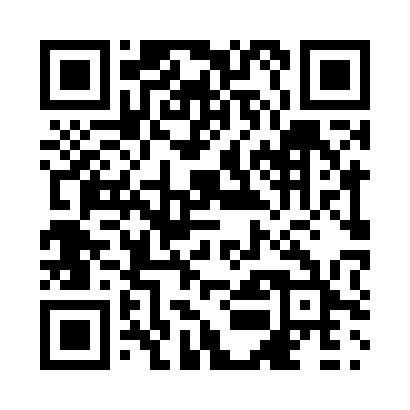 Prayer times for Val-Neigette, Quebec, CanadaWed 1 May 2024 - Fri 31 May 2024High Latitude Method: Angle Based RulePrayer Calculation Method: Islamic Society of North AmericaAsar Calculation Method: HanafiPrayer times provided by https://www.salahtimes.comDateDayFajrSunriseDhuhrAsrMaghribIsha1Wed3:305:1412:315:357:499:332Thu3:275:1212:315:367:509:363Fri3:255:1112:315:377:529:384Sat3:235:0912:315:387:539:405Sun3:205:0712:315:387:559:426Mon3:185:0612:315:397:569:447Tue3:165:0412:305:407:579:468Wed3:135:0312:305:417:599:499Thu3:115:0112:305:428:009:5110Fri3:095:0012:305:438:019:5311Sat3:074:5912:305:438:039:5512Sun3:044:5712:305:448:049:5713Mon3:024:5612:305:458:0510:0014Tue3:004:5412:305:468:0710:0215Wed2:584:5312:305:478:0810:0416Thu2:564:5212:305:478:0910:0617Fri2:544:5112:305:488:1110:0818Sat2:514:4912:305:498:1210:1119Sun2:494:4812:305:508:1310:1320Mon2:474:4712:315:508:1410:1521Tue2:454:4612:315:518:1610:1722Wed2:434:4512:315:528:1710:1923Thu2:414:4412:315:528:1810:2124Fri2:404:4312:315:538:1910:2325Sat2:384:4212:315:548:2010:2526Sun2:364:4112:315:548:2110:2627Mon2:364:4012:315:558:2210:2728Tue2:364:4012:315:568:2410:2829Wed2:354:3912:315:568:2510:2830Thu2:354:3812:325:578:2610:2931Fri2:354:3712:325:588:2710:29